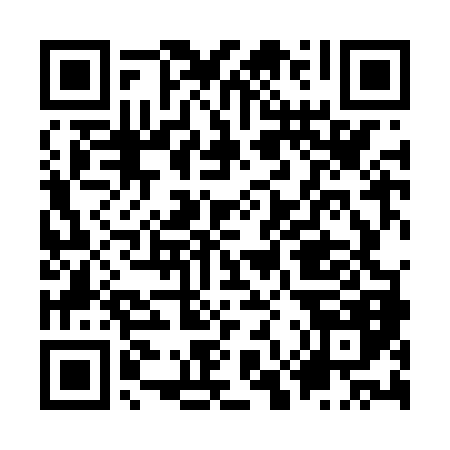 Prayer times for Aikstieji Versupiai, LithuaniaWed 1 May 2024 - Fri 31 May 2024High Latitude Method: Angle Based RulePrayer Calculation Method: Muslim World LeagueAsar Calculation Method: HanafiPrayer times provided by https://www.salahtimes.comDateDayFajrSunriseDhuhrAsrMaghribIsha1Wed3:015:381:156:268:5411:222Thu3:005:361:156:288:5511:233Fri2:595:341:156:298:5711:244Sat2:585:321:156:308:5911:255Sun2:575:301:156:319:0111:256Mon2:565:281:156:329:0311:267Tue2:565:261:156:339:0511:278Wed2:555:241:156:349:0711:289Thu2:545:221:156:359:0811:2810Fri2:535:201:156:369:1011:2911Sat2:525:181:156:379:1211:3012Sun2:525:171:156:399:1411:3113Mon2:515:151:156:409:1611:3114Tue2:505:131:156:419:1711:3215Wed2:505:111:156:429:1911:3316Thu2:495:091:156:439:2111:3417Fri2:485:081:156:449:2311:3418Sat2:485:061:156:459:2411:3519Sun2:475:051:156:469:2611:3620Mon2:465:031:156:469:2811:3721Tue2:465:021:156:479:2911:3722Wed2:455:001:156:489:3111:3823Thu2:454:591:156:499:3211:3924Fri2:444:571:156:509:3411:4025Sat2:444:561:156:519:3611:4026Sun2:434:551:166:529:3711:4127Mon2:434:531:166:539:3811:4228Tue2:434:521:166:539:4011:4229Wed2:424:511:166:549:4111:4330Thu2:424:501:166:559:4311:4431Fri2:424:491:166:569:4411:44